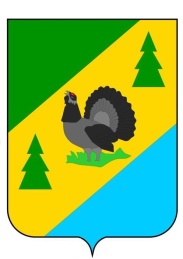 РОССИЙСКАЯ ФЕДЕРАЦИЯИРКУТСКАЯ ОБЛАСТЬАЛЗАМАЙСКОЕ МУНИЦИПАЛЬНОЕ ОБРАЗОВАНИЕАДМИНИСТРАЦИЯПОСТАНОВЛЕНИЕ № 302г. Алзамайот 28 октября 2015 г. Об утверждении Порядка предотвращения и урегулирования конфликта интересов для отдельных лиц, замещающих муниципальные должности в администрации Алзамайского муниципального образованияВ соответствии с Федеральными законами от 25 декабря 2008 года № 273-ФЗ «О противодействии коррупции», Федеральным законом от 06 октября 2003 года № 131-ФЗ «Об общих принципах организации местного самоуправления в Российской Федерации», руководствуясь ст. 47 Устава Алзамайского муниципального образования, администрация Алзамайского муниципального образованияПОСТАНОВЛЯЕТ:1.Утвердить Порядок предотвращения и урегулирования конфликта интересов для лиц, замещающих муниципальные должности в администрации Алзамайского муниципального образования (прилагается).2.Контроль за исполнение настоящего постановления возложить на руководителя аппарата администрации Алзамайского муниципального образования.Глава Алзамайского муниципального образования                                                                                  А.В. Лебедев                                                                    УТВЕРЖДЕНпостановлением администрации                                                                                                    Алзамайского муниципального                                                                  образования                                                                      от 28.10.2017 г.ПОРЯДОКПРЕДОТВРАЩЕНИЯ И УРЕГУЛИРОВАНИЯ КОНФЛИКТА ИНТЕРЕСОВ ЛИЦАМИ, ЗАМЕЩАЮЩИМИ МУНИЦИПАЛЬНЫЕ ДОЛЖНОСТИ В АДМИНИСТРАЦИИ АЛЗАМАЙСКОГО МУНИЦИПАЛЬНОГО ОБРАЗОВАНИЯ1. Общие положения1.Порядок предотвращения и урегулирования конфликта интересов лицами, замещающими муниципальные должности в администрации Алзамайского муниципального образования (далее - Порядок), разработан в соответствии с Федеральным законом от 25 декабря 2008 года № 273-ФЗ «О противодействии коррупции».2. Под конфликтом интересов понимается ситуация, при которой личная заинтересованность (прямая или косвенная) лица, замещающего муниципальную должность в администрации Алзамайского муниципального образования (далее - лицо, замещающее муниципальную должность), влияет или может повлиять на надлежащее исполнение им возложенных на него полномочий и при которой возникает или может возникнуть противоречие между личной заинтересованностью лица, замещающего муниципальную должность, и правами, и законными интересами граждан, организаций, общества или государства, способное привести к причинению вреда правам и законным интересам граждан, организаций, общества и государства.3. Под личной заинтересованностью лица, замещающего муниципальную должность, которая влияет или может повлиять на надлежащее исполнение им возложенных на него полномочий, понимается возможность получения лицом, замещающим муниципальную должность, при исполнении возложенных на него полномочий, доходов в виде денег, ценностей, иного имущества или услуг имущественного характера, иных имущественных прав для себя или для третьих лиц.2. Основные требования к предотвращениюи урегулированию конфликта интересов1. Лицо, замещающее муниципальную должность, обязано принимать меры по недопущению любой возможности возникновения конфликта интересов.2. Лицо, замещающее муниципальную должность, обязано в письменной форме уведомить комиссию по противодействию коррупции (далее - Комиссия) о возникшем конфликте интересов или о возможности его возникновения, как только ему станет об этом известно.3. В уведомлении о возникшем конфликте интересов или о возможности его возникновения (далее - уведомление) указывается:- фамилия, имя, отчество лица, замещающего муниципальную должность;- замещаемая муниципальная должность;- информация о ситуации, при которой личная заинтересованность (прямая и косвенная) лица, замещающего муниципальную должность, влияет или может повлиять на надлежащее исполнение им своих должностных обязанностей и при которой возникает или может возникнуть противоречие между личной заинтересованностью лица, замещающего муниципальную должность, и правами и законными интересами граждан, организаций, общества, государства, способное привести к причинению вреда правам и законным интересам граждан, организаций, общества, государства;- информация о личной заинтересованности лица, замещающего муниципальную должность, которая влияет или может повлиять на надлежащее исполнение им должностных обязанностей, о возможности получения доходов в виде денег, ценностей, иного имущества или услуг имущественного характера, иных имущественных прав для себя или для третьих лиц;- дата подачи уведомления;- подпись лица, замещающего муниципальную должность.Уведомление составляется по форме согласно приложению 1 к настоящему Порядку.4. Регистрация уведомлений осуществляется в журнале учёта уведомлений о возникшем конфликте интересов или о возможности его возникновения в день поступления. Журнал учёта уведомлений о возникшем конфликте интересов или о возможности его возникновения ведётся секретарем Комиссии по форме согласно приложению 2 к настоящему Порядку.5. Лицо, замещающее муниципальную должность, которому стало известно о возникновении у подчинённого ему лица, замещающего должность муниципальной службы, личной заинтересованности, которая приводит или может привести к конфликту интересов, обязано принять меры по предотвращению и  урегулированию конфликта интересов, стороной которого является подчинённое ему лицо, замещающее должность муниципальной службы.Предотвращение или урегулирование конфликта интересов может состоять в изменении должностного или служебного положения лица, замещающего должность муниципальной службы, являющегося стороной конфликта интересов, вплоть до его отстранения от исполнения должностных (служебных) обязанностей в установленном порядке и (или) в отказе его от выгоды, явившейся причиной возникновения конфликта интересов.6. В случае, если владение лицом, замещающим муниципальную должность, ценными бумагами, акциями (долями участия, паями в уставных (складочных) капиталах организаций) приводит или может привести к конфликту интересов, указанное лицо обязано передать принадлежащие ему ценные бумаги, акции (доли участия, паи в уставных (складочных) капиталах организаций) в доверительное управление в соответствии с гражданским законодательством Российской Федерации.3. Порядок рассмотрения уведомления о возникшем конфликте интересов или о возможности его возникновенияПри поступлении уведомления лица, замещающего муниципальную должность о возникшем конфликте интересов или о возможности его возникновения  либо письменной информации, поступившей из источников, установленных нормативным правовым актом администрации Алзамайского муниципального образования, председатель  Комиссии в течение 5 рабочих дней принимает решение о проведении проверки соблюдения требований об урегулировании конфликта интересов в отношении лица, замещающего муниципальную должность. Информация анонимного характера не может служить основанием для проведения проверки.Порядок и основания проведения проверки определяются нормативным правовым актом администрации Алзамайского муниципального образования.Решение принимается отдельно в отношении каждого лица, замещающего муниципальную должность, и направляется в комиссию по соблюдению требований к должностному поведению лиц, замещающих муниципальные должности, и урегулированию конфликта интересов.                         Приложение № 1                                               к Порядку предотвращения  иурегулирования конфликта интересов для лиц,                                                                   замещающих муниципальные должности____________________________________ (наименование представительного органа                     местного самоуправления)от__________________________________                                                                                          (Ф.И.О. уведомителя, наименование                                                                                    ____________________________________                 муниципальной должности)УВЕДОМЛЕНИЕо возникшем конфликте интересов или о возможности его возникновения 	В  соответствии  с Федеральным законом от 25 декабря 2008 года № 273-ФЗ «О противодействии коррупции» сообщаю, что:_______________________________________________________________________________________________________________________________________________________________________________________________________________________________________(указывается информация в соответствии с пунктом 3 раздела 2 Порядка предотвращения и (или) урегулирования конфликта интересов лицами, замещающими муниципальные должности в администрации Алзамайского муниципального образования)___________           ___________________           ___________________________     (дата)                            (подпись)                             (инициалы и фамилия)Уведомление зарегистрировано в журнале учёта уведомлений о возникшем конфликте интересов или о возможности его возникновения «___»_______ 20__ г. № ____________________________________________________________________                              (подпись, должность, Ф.И.О. лица, принявшего уведомление)                         Приложение № 2                                               к Порядку предотвращения  иурегулирования конфликта интересов для лиц,                                                         замещающих муниципальные должностиЖурнал учёта уведомлений о возникшем конфликте интересов или о возможности его возникновения№ п/пДата подачи уведомленияФамилия, имя, отчество лица, подавшего уведомлениеНаименование муниципальной должности лица, подавшего уведомлениеФамилия, инициалы, должность, подпись лица, принявшего уведомлениеПримечание